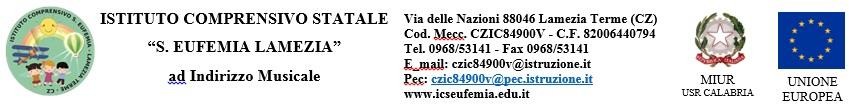 Al Dirigente ScolasticoDell’IC di S. Eufemia Lamezia TermeAlla Funzione Strumentale Area 3/A (PRIMARIA)Alla Funzione Strumentale Area 3/B (SEC. I GRADO)RICHIESTA VISITE GUIDATE/VIAGGI DI ISTRUZIONE ..l… sottoscritt… insegnant…. _________________________________________________________________________________________________________________________________________dell… class… _________________________ sez._________________________________________della scuola ______________ pless…. __________________________________________________CHIEDONOdi poter effettuare la seguente visita guidata/d’istruzione: ___________________________________Obiettivi Educativi:___________________________________________________________________ _________________________________________________________________________________________________________________________________________________________________________________________________________________________________________________________Obiettivi Didattici:______________________________________________________________________________________________________________________________________________________________________________________________________________________________________________________________________________________________________________________________________________________________________________Lamezia Terme, ______________                                               I Docenti Referenti DestinazioneSezione/i o ClassiNumero alunniData della visitaMezzo di trasportoOra di partenzaOra di rientroNominativi dei docenti accompagnatori